                                                    PATVIRTINTAKlaipėdos miesto visuomenės                                                                             sveikatos biuro direktoriaus                                                           2022 m. sausio  24 d.                                                           įsakymu Nr. J-10neformalaus sveikatos ugdymo konkurso „JUDRIAUSIAs DARŽELIS“ N U O S T A T A IKonkursas „Judriausias darželis“ tai ikimokyklinio ugdymo įstaigų bendruomenės sporto ir sveikatingumo konkursas.Konkurso „Judriausias darželis“ organizatorius -  Klaipėdos miesto visuomenės sveikatos biuras. KONKURSO TIKSLAS – Klaipėdos miesto ikimokyklinio ugdymo įstaigų vaikų ir suaugusiųjų fizinio aktyvumo skatinimas, naudingų įpročių formavimas, šeimos teisingas fizinio aktyvumo nuostatų puoselėjimas.KONKURSO UŽDAVINIAI:Skatinti ikimokyklinių ugdymo įstaigų bendruomenių fizinį aktyvumą; Įtraukti šeimas į ikimokyklinio ugdymo įstaigų organizuojamas įvairias fizinio aktyvumo veiklas; Kurti sveiką ir aktyvią ikimokyklinės ugdymo įstaigos aplinką;Skatinti su sveikata susijusių vertybių ir elgesio formavimąsi.KONKURSO ORGANIZAVIMO REKOMENDACIJOS Konkursas turi būti organizuojama vadovaujantis sveikatos apsaugos ministro - valstybės lygio ekstremaliosios situacijos valstybės operacijų vadovo galiojančiais sprendimais.Rekomenduojame veiklas organizuoti pasirenkant tinkamą vietą, prioritetą skiriant renginių organizavimui lauke.KONKURSO DALYVIAIKonkurse gali dalyvauti visos Klaipėdos miesto ikimokyklinės ugdymo įstaigos.KONKURSO VYKDYMO LAIKAS I etapas – norinčių dalyvauti konkurse ikimokyklinių ugdymo įstaigų paraiškų teikimas iki 2022 m. vasario 15 d.II etapas – ikimokyklinių ugdymo įstaigų aktyvumo veikla nuo 2022 m. vasario 15 d. iki 2022 m. gegužės 30 d. III etapas – baigiamasis konkurso etapas – apdovanojimai 2022 m. birželio mėn.KONKURSO UŽDUOTYSI etapas:Elektroninę  paraiškos formą pateikti iki 2022 m. vasario 15 d. (Priedas Nr.1);Paraišką siųsti vaikų ir jaunimo sveikatos stiprinimo specialistei Dianai Butkienei el. paštu diana@sveikatosbiuras.ltII etapas:1. Judėjimo, sportinių ir kitų konkurso veiklų organizavimas 2022 m. vasario 15 d. iki 2022 m. gegužės 30 d. 2. Geriausio pasivaikščiojimo maršruto žemėlapio kūrimas – kūrybiškai, suprantamai parengtas žemėlapis su maršrutu, kuriuo galėtų  pasinaudoti ir kiti asmenys. Žemėlapis turi būti parengtas ant A3 formato lapo jums tinkančiomis meninio apipavidalinimo technikomis bei priemonėmis. Konkursui pateikiamas maršruto žemėlapis turi būti patogus eksponavimui. 3. Grupės žygis ,,10 000 žingsnių yra vieni juokai” - fiksuoti įveiktus žingsnius, pateikti internetines nuorodas su žygio aprašymu ir nuotraukomis.4.  Įstaigos bendruomenė, vaikai su tėvais pėsčiomis, dviračiais ar kitomis priemonėmis (išskyrus mechanines ir elektrines transporto priemones) fiksuoja savo įveiktus kilometrus pačių pasirinktomis mobiliosiomis programėlėmis.Užfiksuoti kilometrai (ne žingsniai) turi būti nufotografuoti, kaip įrodymas konkurso organizatoriui (pavyzdys pateikiamas Priede Nr.3) ir pateikti Prašymas, kad nuotraukoje atsispindėtų visi nueiti/nubėgti kilometrai per 1 mėnesį.5. Iki 2022 m. birželio 3 d. ikimokyklinio ugdymo įstaiga pateikia ataskaitą (Priedas Nr.2) el. paštu diana@sveikatosbiuras.ltIII etapas – surinktų duomenų sumavimas ir analizė. IV etapas – konkurso uždarymo renginys – apdovanojimai (preliminari data 2022 m. birželio mėn.).KONKURSO KOMISIJAKlaipėdos miesto savivaldybės administracijos Ugdymo ir kultūros departamento Švietimo skyriaus atstovai, Klaipėdos miesto visuomenės sveikatos biuro atstovai, Klaipėdos Rotary klubo „Karalienė Luizė“ atstovai.KONKURSO UŽDUOČIŲ VERTINIMASKonkurso „Judriausias darželis“ nugalėtojus išrinks organizatorių sudaryta vertinimo komisija. Rezultatus skaičiuos konkurso organizatorių paskirti asmenys. Rezultatai bus skelbiami viešai 2022 m. birželio mėn., kai komisija pateiks vertinimo protokolą. Komisijos sprendimai  nekeičiami.JUDRIŲJŲ IR SPORTINIŲ VEIKLŲ ELEKTRONINĖ ATASKAITAataskaita su veiklų pavadinimais, datomis, dalyvių skaičiumi (Priedas Nr.2).mobiliųjų programėlių nuotraukos, kuriose užfiksuotas įveiktų kilometrų skaičius (Priedas Nr.3). KONKURSO „JUDRIAUSIAS DARŽELIS“ APDOVANOJIMASIkimokyklinio ugdymo įstaigos bus apdovanotos Klaipėdos miesto mero padėkos raštais, I-III vietų nugalėtojai, sveikatą stiprinančiomis ir ugdančiomis priemonėmis. Prizų steigėjas Klaipėdos Rotary klubas „Karalienė Luizė“ ir verslo partneriai.Daugiau informacijos - Diana Butkienė, mob. tel. 8 615 12 710, el. paštas diana@sveikatosbiuras.lt.PATVIRTINTAKlaipėdos miesto visuomenės                                                                             sveikatos biuro direktoriaus                                                           2022 m. sausio 24 d.                                                           įsakymu Nr. J-10Priedas Nr.1KONKURSAS „JUDRIAUSIAS DARŽELIS“2022 M.PARAIŠKATVIRTINA:Įstaigos vadovas ______________________________________________________________                                          (vardas, pavardė, parašas, antspaudas)PATVIRTINTAKlaipėdos miesto visuomenės                                                                             sveikatos biuro direktoriaus                                                           2022 m. sausio 24 d.                                                           įsakymu Nr. J-10Priedas Nr.2KONKURSAS „JUDRIAUSIAS DARŽELIS“2022 M.IKIMOKYKLINIO UGDYMO ĮSTAIGOS __________________JUDRIŲJŲ IR SPORTINIŲ VEIKLŲ ATASKAITA TVIRTINA:Įstaigos vadovas (vardas, pavardė, parašas)______________________________________________PATVIRTINTAPriedas Nr.3MOBILIOSIOMIS PROGRAMĖLĖMIS FIKSUOTI ĮVEIKTI ATSTUMAIPAVYZDYSBūtų gerai, kad nuotraukoje atsispindėtų visi nueiti/nubėgti kilometrai per 1 mėnesį.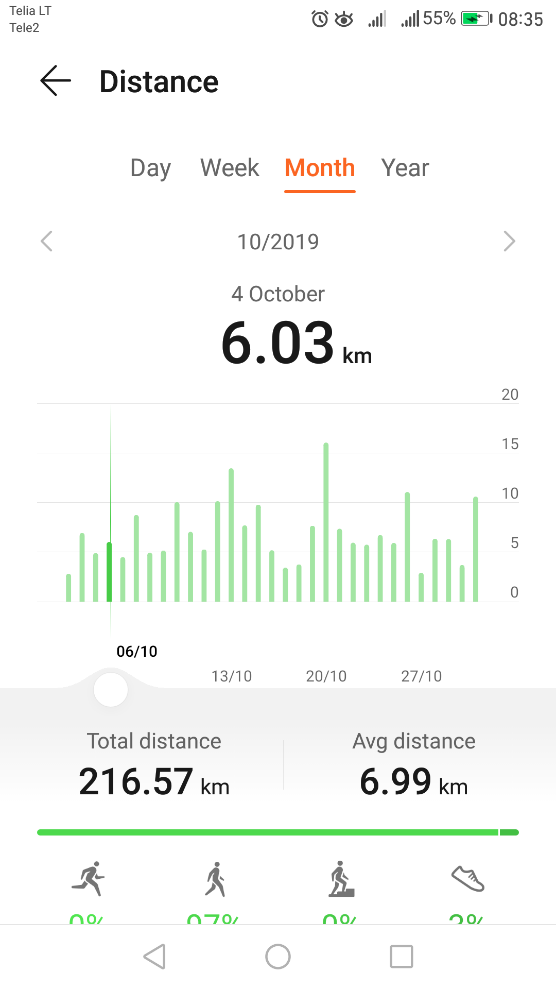 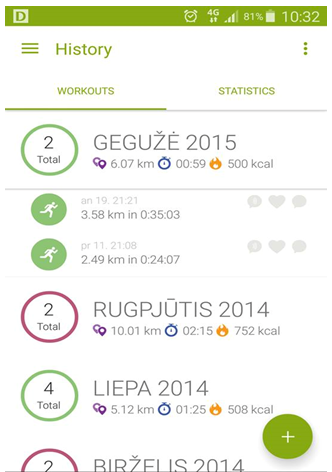 Vertinimo kriterijusVertinimo būdasPastabos1. Ikimokyklinės ugdymo įstaigos bendruomenės įveikti kilometrai.Nueiti/nubėgti ar kitaip įveikti kilometrai.Vienam vaikui tenkantis kilometrų skaičius. Gautas koeficientas bus priskiriamas tam tikram intervalui.  Intervalai bus suskirstyti į 5 grupes, pagal gautus maksimalius ir minimalius koeficientus (remiantis visų dalyvių rezultatais). Atitinkamai, aukščiausią rezultatą pasiekusi įstaiga gaus 10 balų, žemiausią – 2 balus (tarpiniai rezultatai, pagal intervalą vertinami 8; 6; 4 balais).Iki 2022 m. gegužės 30 d. mobiliosiomis programėlėmis užfiksuoti kilometrai turi būti nufotografuoti (Priedas Nr. 3). Iki 2022 m. birželio 3 d. pateikti užpildytą lentelę (Priedas Nr. 2) 2. Ikimokyklinio ugdymo įstaigos bendruomenės  judriosios ir sportinės veiklos.Vienam vaikui tenkantis dalyvavimų veiklų skaičius. Gautas koeficientas bus priskiriamas tam tikram intervalui.  Intervalai bus suskirstyti į 5 grupes, pagal gautus maksimalius ir minimalius koeficientus (remiantis visų dalyvių rezultatais). Atitinkamai, aukščiausią rezultatą pasiekusi įstaiga gaus 10 balų, žemiausią – 2 balus (tarpiniai rezultatai, pagal intervalą vertinami 8; 6; 4 balais). Iki 2022 m. birželio 3 d. pateikti užpildytą lentelę (Priedas Nr. 2) su internetinėmis nuorodomis su veiklų aprašymais ir nuotraukomis.3. Geriausio pasivaikščiojimo maršrutas1-5 balaiA3 formato maršruto žemėlapis. 4. Grupės žygis ,,10 000 žingsnių yra vieni juokai”5 balaiIki 2022 m. birželio 3 d. pateikti užpildytą lentelę (Priedas Nr. 2), ir internetinę nuorodą, su užfiksuotais žingsniais, žygio aprašymu ir nuotraukomis.5. Papildomi balaiPapildomi 1-3 balai skiriami už  originalias idėjas,veiklų išskirtinumą, pritaikomumą.Vertinant vykdytas veiklas, skiriami papildomi balai.Įstaigos pavadinimasKlaipėdos lopšelis-darželis „Žemuogėlė“Vaikų skaičius: 143Darbuotojų skaičius: 48Tėvų skaičius: 270Įstaigos vadovas (vardas, pavardė, kontaktinis telefonas, el. paštas)Marina Lileikienė, mob. +370 600 60 393, el.paštas: zemuogele54@mail.ruIkimokyklinės įstaigos sveikatos priežiūros specialistas (vardas, pavardė, kontaktinis telefonas, el. paštas) Anastasija Konstantinova, mob. +370 690 37 486, zemuogele@sveikatosbiuras.ltKitas atsakingas asmuo (vardas, pavardė, kontaktinis telefonas, el. paštas)-Įveiktų kilometrų fiksavimas Įveiktų kilometrų fiksavimas Įveiktų kilometrų fiksavimas Įveiktų kilometrų fiksavimas VeiklaVeiklaDataKilometraiPavyzdys: Vaikų grupių pasivaikščiojimaiPavyzdys: Vaikų grupių pasivaikščiojimaiNuo 2022-02-15 iki 2020-02-28 (už 1 mėn.)Nuo 2022-03-01 iki 2022-03-3 (už 1 mėn.) ir t.t.X kmX km Šeimų ėjimas, važiavimas dviračiu ar kt.Šeimų ėjimas, važiavimas dviračiu ar kt.Nuo 2022-02-15 iki 2020-02-28 (už 1 mėn.)Nuo 2022-03-01 iki 2022-03-3 (už 1 mėn.) ir t.t.X kmX km Įstaigos bendruomenės nario ėjimas, važiavimas dviračiu ar kt.Įstaigos bendruomenės nario ėjimas, važiavimas dviračiu ar kt.Nuo 2022-02-15 iki 2020-02-28 (už 1 mėn.)Nuo 2022-03-01 iki 2022-03-3 (už 1 mėn.) ir t.t.X kmX km Grupės/grupių žygis ,,10 000 žingsnių yra vieni juokai”Grupės/grupių žygis ,,10 000 žingsnių yra vieni juokai”DataX kmViso – XXX kmViso – XXX kmViso – XXX kmViso – XXX kmJudrios ar sportinės veiklos Judrios ar sportinės veiklos Judrios ar sportinės veiklos Judrios ar sportinės veiklos VeiklaData, dalyvių skaičiusData, dalyvių skaičiusInternetinės nuorodosPavyzdys: 1. Judri aktyvi diena „Sportuoju gryname ore“Pavyzdys: 2. Diskoteka „Judėsi- sveikatos turėsi“3. 